          《在线课堂》学习单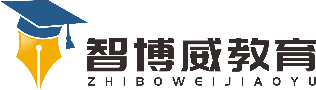 班级：                姓名：                 单元语文5年级上册第2单元课题7、什么比猎豹的速度更快温故知新1.组词冠（  ）俯（  ）喷（  ）枚（  ）剪（   ）自主攀登2.什么比猎豹的速度更快呢？____________________________________________________________________________________________________________3.课文围绕猎豹讲了哪些内容？______________________________________________________________________________________________________________________________________________________________稳中有升4.通过事物之间简单的比较，将“什么比猎豹的速度更快”具体、生动地展示出来了。____________________________________________________________________________________________________________                                说句心里话